ОБЕРЕЖНО, МІНИ – ДСНС УКРАЇНИ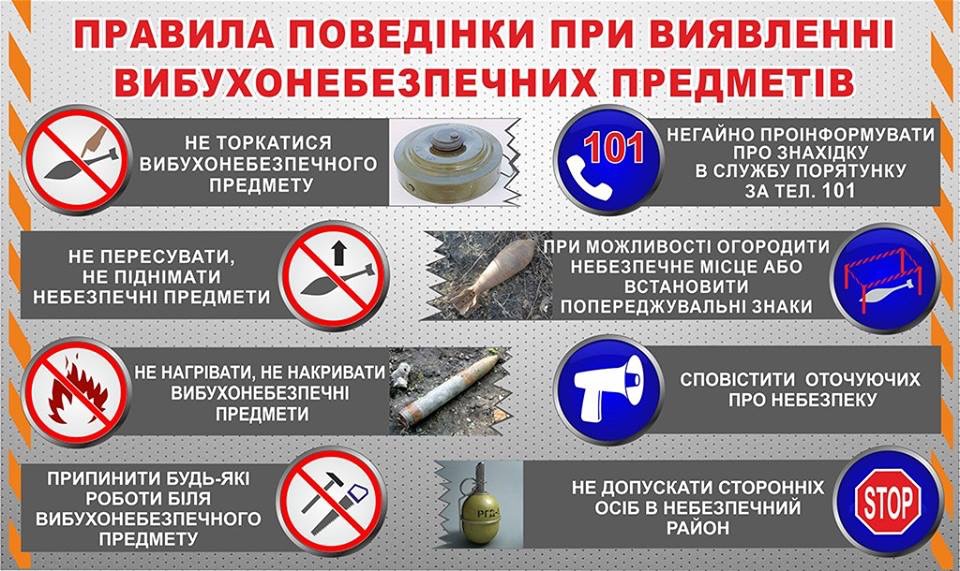 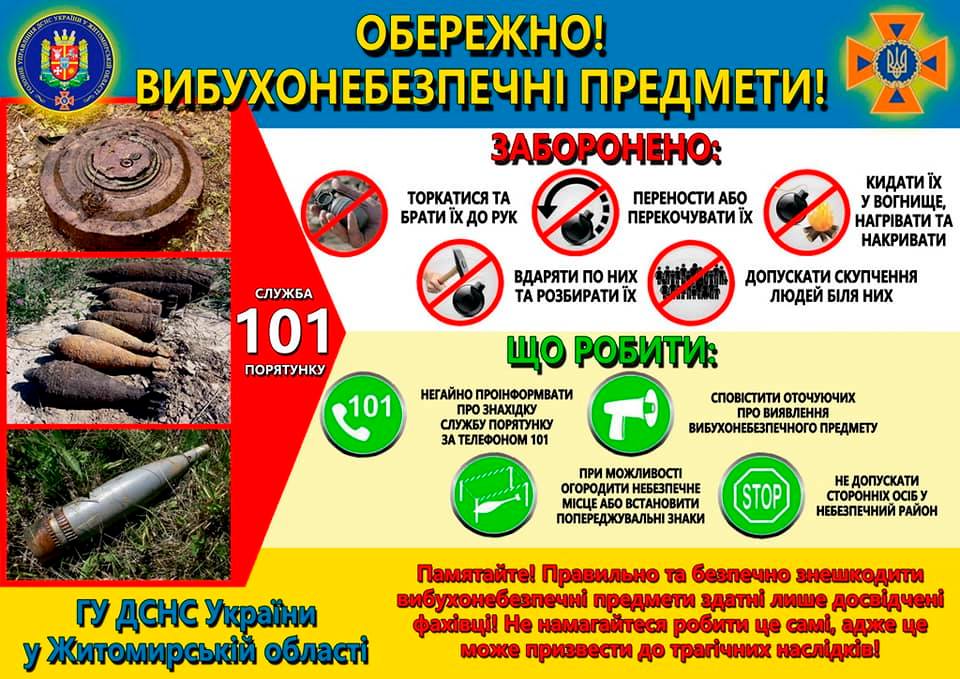 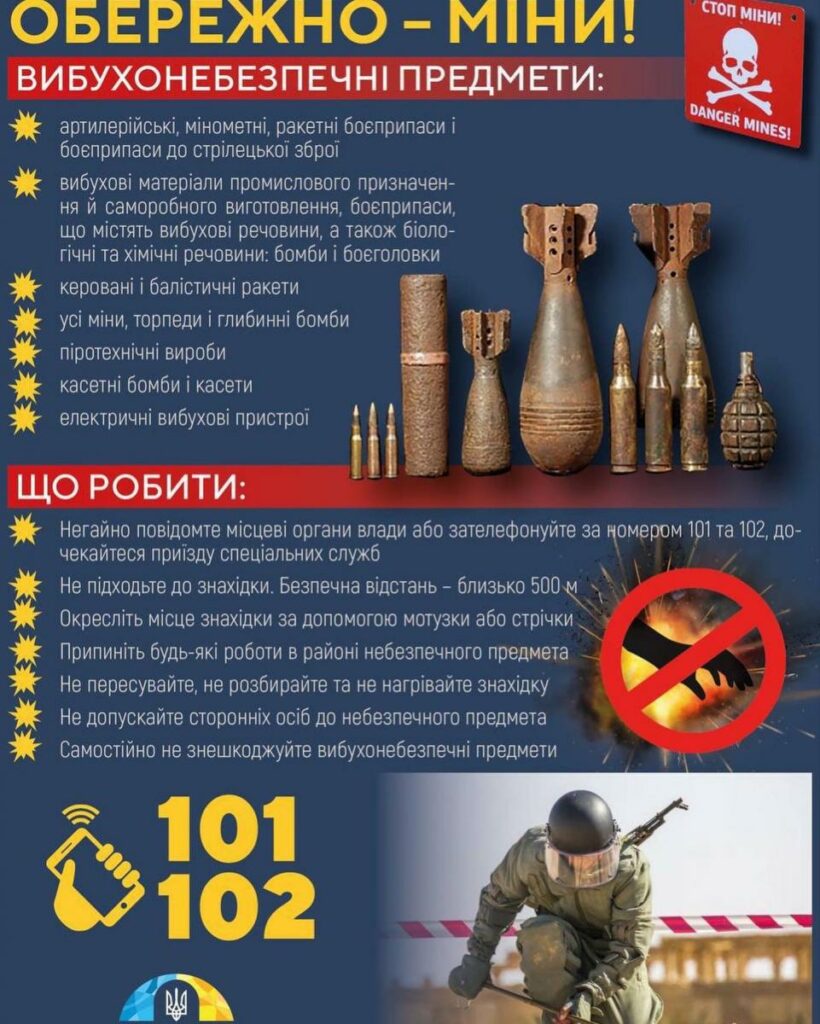 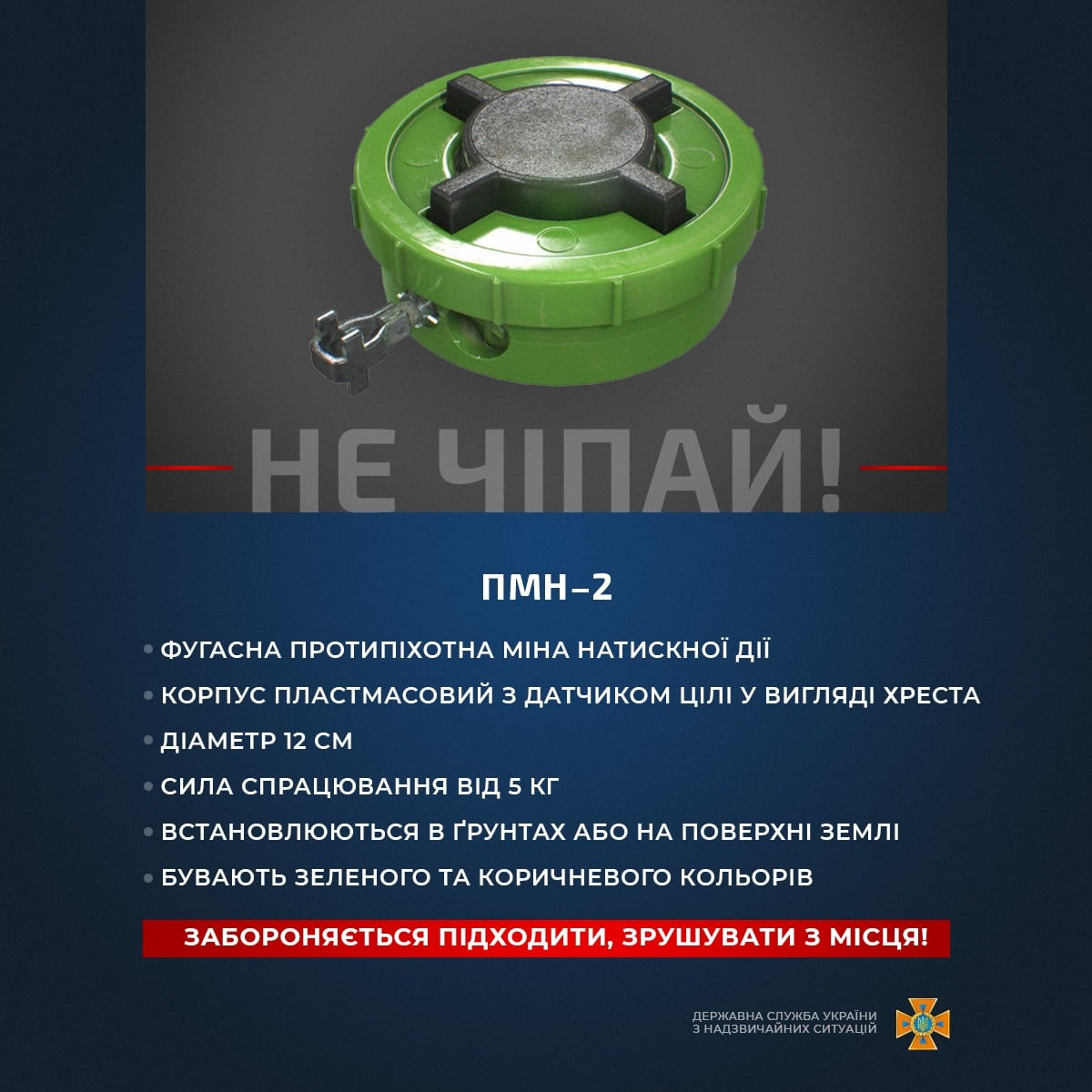 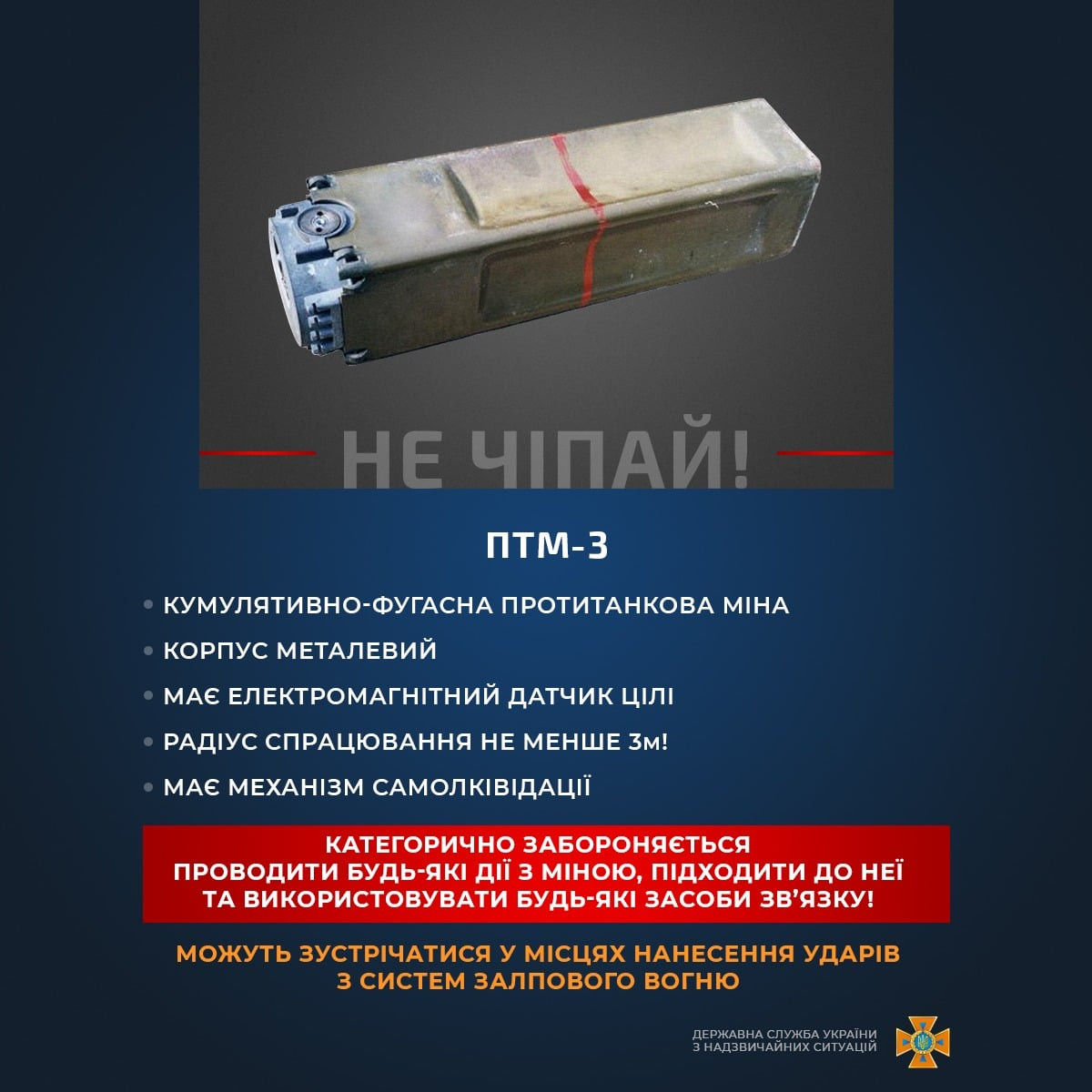 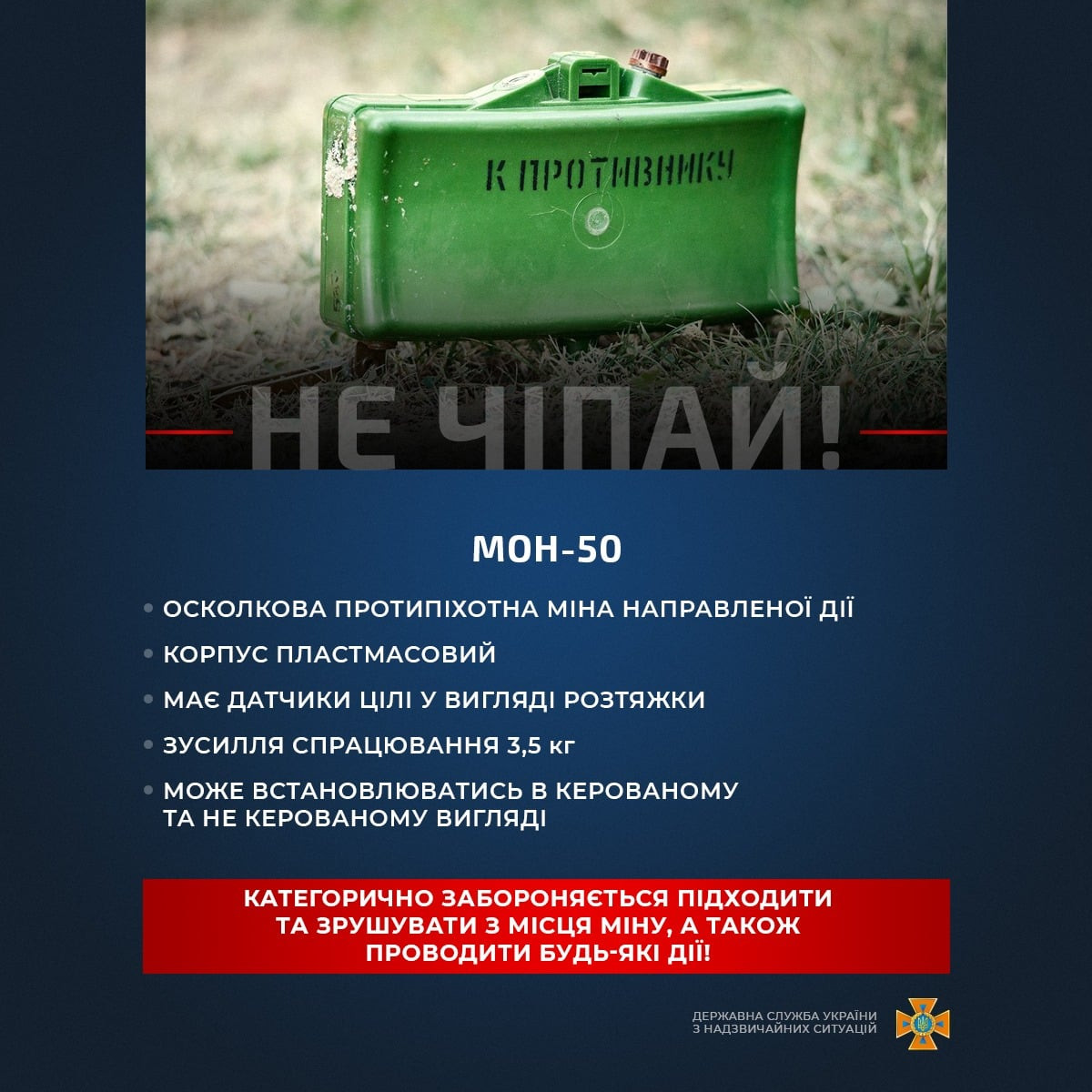 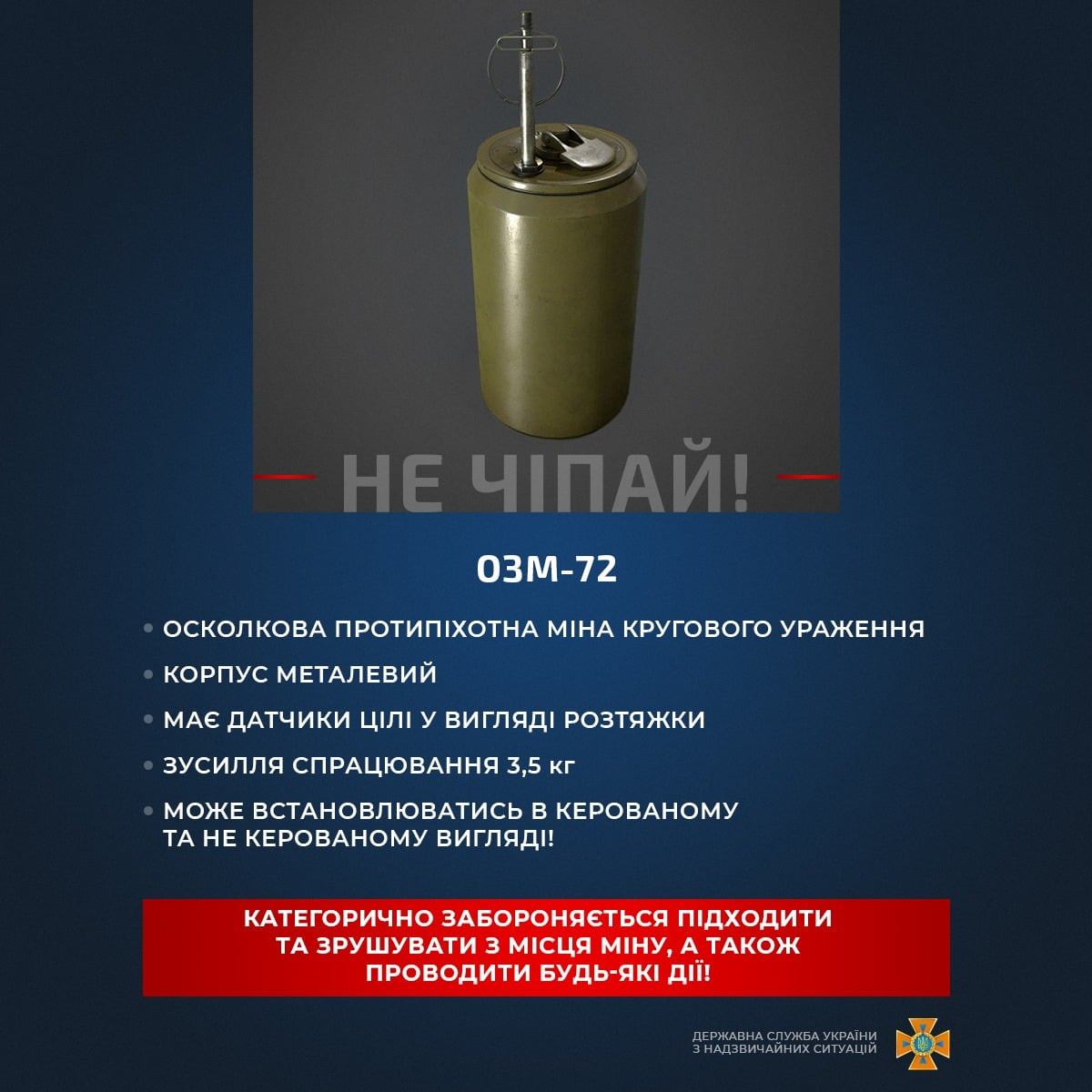 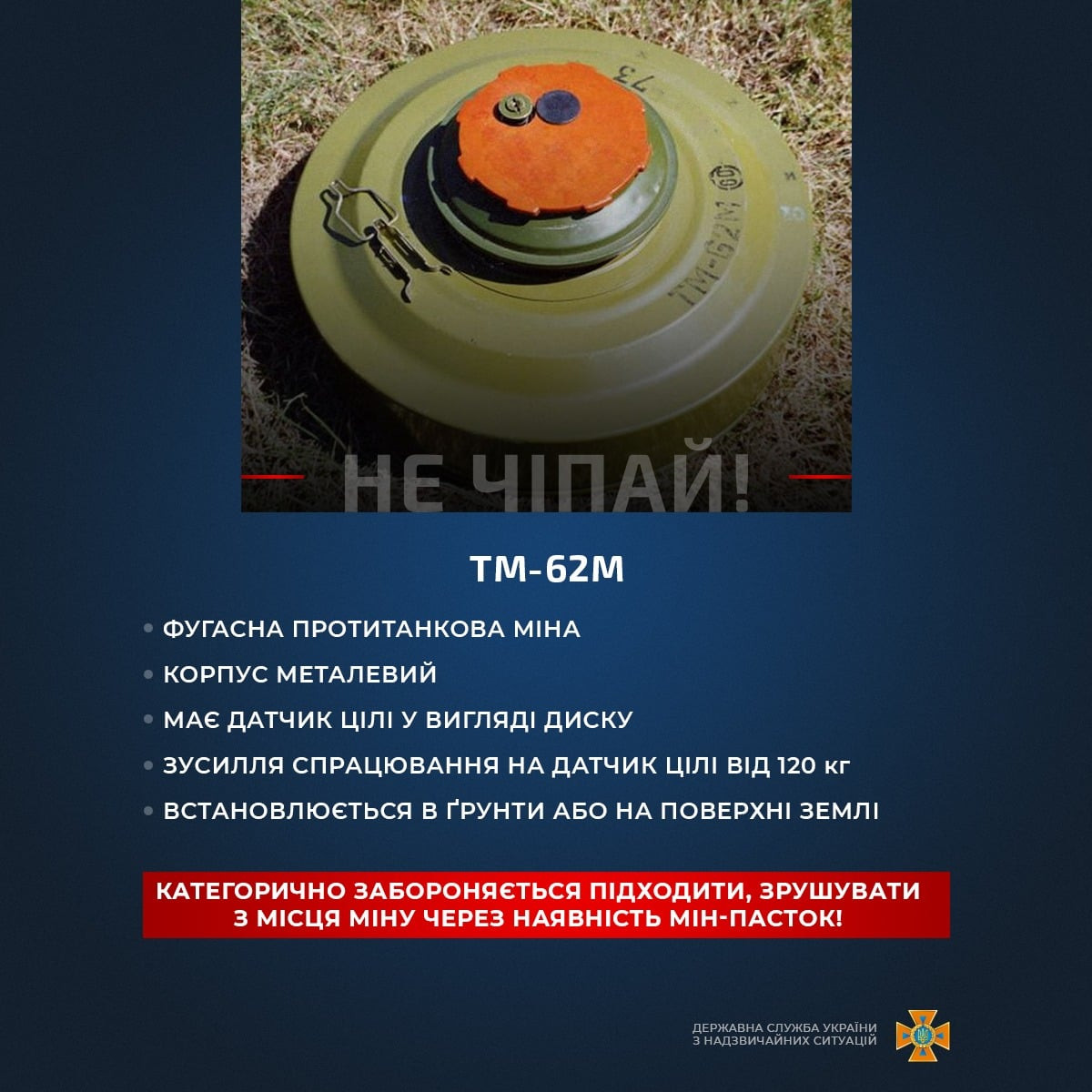 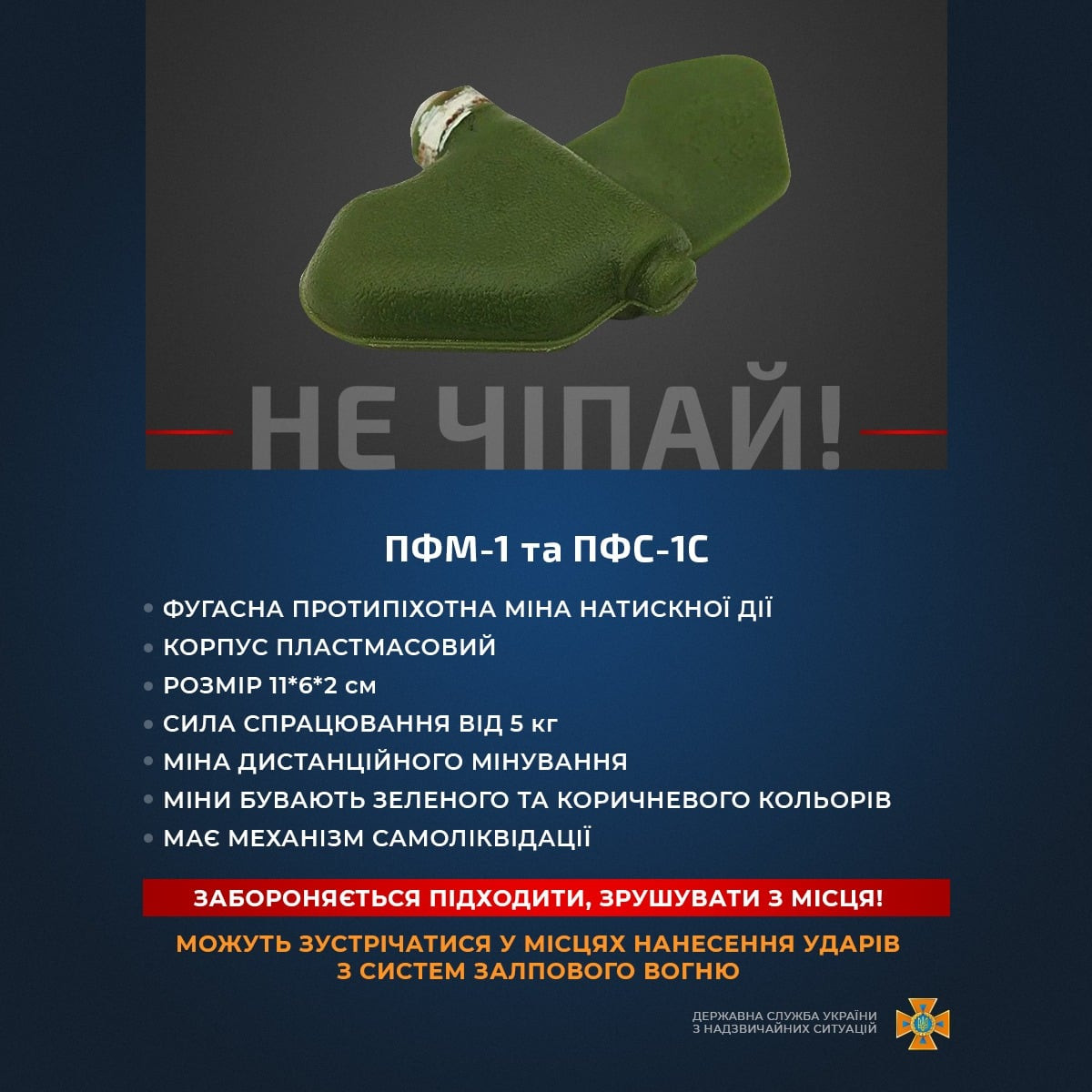 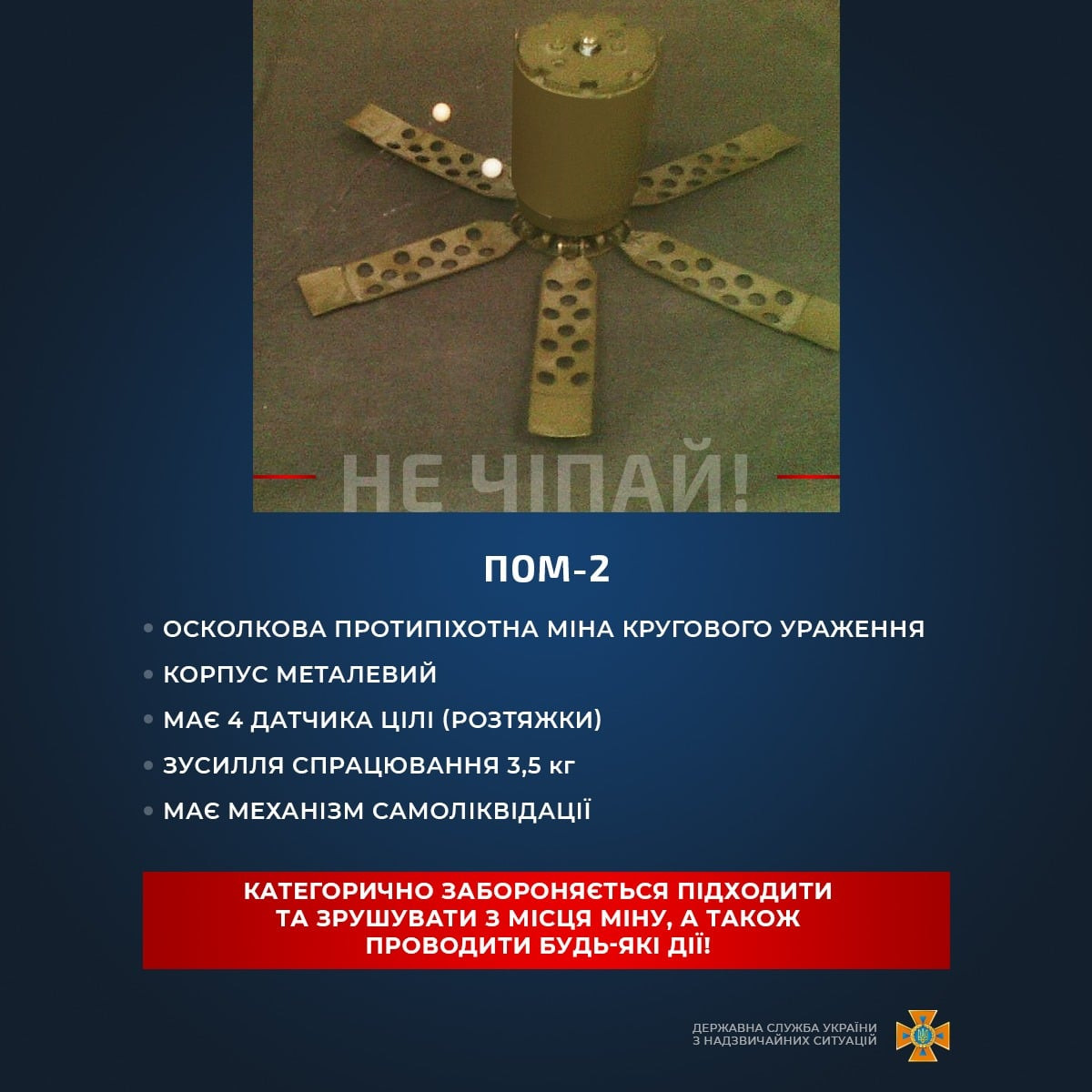 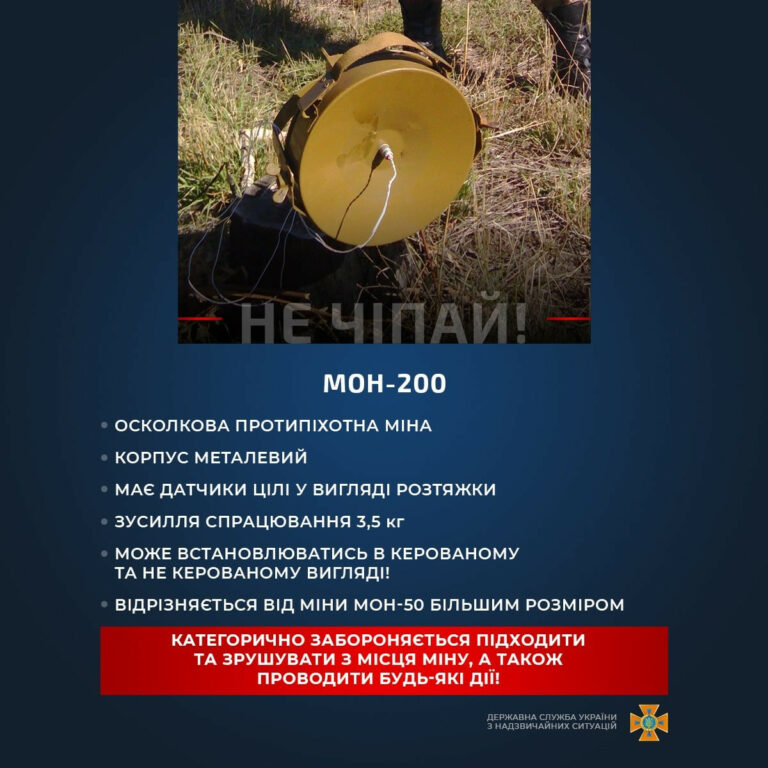 